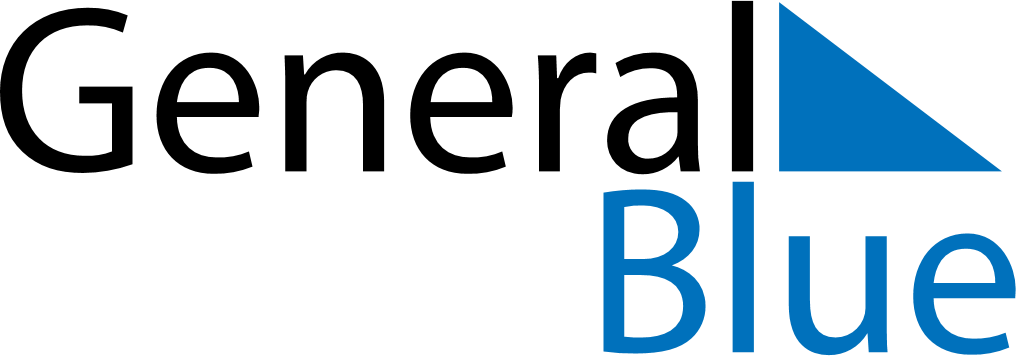 May 2024May 2024May 2024May 2024May 2024May 2024Nzega, RwandaNzega, RwandaNzega, RwandaNzega, RwandaNzega, RwandaNzega, RwandaSunday Monday Tuesday Wednesday Thursday Friday Saturday 1 2 3 4 Sunrise: 5:58 AM Sunset: 5:59 PM Daylight: 12 hours and 1 minute. Sunrise: 5:58 AM Sunset: 5:59 PM Daylight: 12 hours and 1 minute. Sunrise: 5:57 AM Sunset: 5:59 PM Daylight: 12 hours and 1 minute. Sunrise: 5:57 AM Sunset: 5:59 PM Daylight: 12 hours and 1 minute. 5 6 7 8 9 10 11 Sunrise: 5:57 AM Sunset: 5:59 PM Daylight: 12 hours and 1 minute. Sunrise: 5:57 AM Sunset: 5:58 PM Daylight: 12 hours and 1 minute. Sunrise: 5:57 AM Sunset: 5:58 PM Daylight: 12 hours and 0 minutes. Sunrise: 5:57 AM Sunset: 5:58 PM Daylight: 12 hours and 0 minutes. Sunrise: 5:57 AM Sunset: 5:58 PM Daylight: 12 hours and 0 minutes. Sunrise: 5:57 AM Sunset: 5:58 PM Daylight: 12 hours and 0 minutes. Sunrise: 5:57 AM Sunset: 5:58 PM Daylight: 12 hours and 0 minutes. 12 13 14 15 16 17 18 Sunrise: 5:57 AM Sunset: 5:58 PM Daylight: 12 hours and 0 minutes. Sunrise: 5:57 AM Sunset: 5:58 PM Daylight: 12 hours and 0 minutes. Sunrise: 5:57 AM Sunset: 5:58 PM Daylight: 12 hours and 0 minutes. Sunrise: 5:58 AM Sunset: 5:58 PM Daylight: 12 hours and 0 minutes. Sunrise: 5:58 AM Sunset: 5:58 PM Daylight: 12 hours and 0 minutes. Sunrise: 5:58 AM Sunset: 5:58 PM Daylight: 12 hours and 0 minutes. Sunrise: 5:58 AM Sunset: 5:58 PM Daylight: 12 hours and 0 minutes. 19 20 21 22 23 24 25 Sunrise: 5:58 AM Sunset: 5:58 PM Daylight: 11 hours and 59 minutes. Sunrise: 5:58 AM Sunset: 5:58 PM Daylight: 11 hours and 59 minutes. Sunrise: 5:58 AM Sunset: 5:58 PM Daylight: 11 hours and 59 minutes. Sunrise: 5:58 AM Sunset: 5:58 PM Daylight: 11 hours and 59 minutes. Sunrise: 5:58 AM Sunset: 5:58 PM Daylight: 11 hours and 59 minutes. Sunrise: 5:58 AM Sunset: 5:58 PM Daylight: 11 hours and 59 minutes. Sunrise: 5:58 AM Sunset: 5:58 PM Daylight: 11 hours and 59 minutes. 26 27 28 29 30 31 Sunrise: 5:59 AM Sunset: 5:58 PM Daylight: 11 hours and 59 minutes. Sunrise: 5:59 AM Sunset: 5:58 PM Daylight: 11 hours and 59 minutes. Sunrise: 5:59 AM Sunset: 5:58 PM Daylight: 11 hours and 59 minutes. Sunrise: 5:59 AM Sunset: 5:58 PM Daylight: 11 hours and 59 minutes. Sunrise: 5:59 AM Sunset: 5:58 PM Daylight: 11 hours and 59 minutes. Sunrise: 5:59 AM Sunset: 5:59 PM Daylight: 11 hours and 59 minutes. 